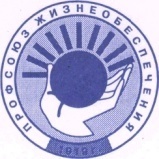 ОБЩЕРОССИЙСКИЙ   ПРОФЕССИОНАЛЬНЫЙ СОЮЗРАБОТНИКОВ ЖИЗНЕОБЕСПЕЧЕНИЯVII СЪЕЗДПОСТАНОВЛЕНИЕОб избрании Центральнойконтрольно-ревизионной комиссииОбщероссийского профессиональногосоюза работников жизнеобеспечения1. Избрать Центральную контрольно-ревизионную комиссии Общероссийского профсоюза работников жизнеобеспечения в количестве 7   человек в следующем составе:	2. Избрать кандидатами в члены  Центральной контрольно-ревизионной комиссии Общероссийского профсоюза работников жизнеобеспечения:Председатель Профсоюза                                                    А.Д. Василевский 24 мая 2019г.                                                      7-8БОРТНИЧУКСветлана Петровназаместитель председателя Челябинской областной организации ЗАДОРИНАФирдаус Юрьевнапредседатель Тюменской межрегиональной организации ЗАЙЦЕВАГалина Ивановнаглавный бухгалтер Мордовской республиканской организацииКУМЕЙШИНААлександра Александровназаместитель председателя Ставропольской краевой организации НИКОНОРОВАТатьяна Михайловнаглавный бухгалтер Санкт-Петербургского и Ленинградского межрегионального профсоюзаСАРЖЕВСКАЯНаталья Юрьевназаместитель председателя Московской областной организации ШАБУНИНГеннадий Дмитриевичпредседатель Краснодарскойкраевой организацииЗАЙНУЛЛИНУВенеру Габдулганиевнузаведующую финансовым отделом Татарстанской республиканской организацииКОЗИКМарину Владимировнуглавного бухгалтера Тюменской межрегиональной организацииЩЕРБИНИНАЕвгения Владимировичаглавного бухгалтера Саратовской областной организации